ΣΥΛΛΟΓΟΣ ΕΚΠΑΙΔΕΥΤΙΚΩΝ Π. Ε.                    Μαρούσι 5 – 2 – 2023                                                                                                                   ΑΜΑΡΟΥΣΙΟΥ                                                   Αρ. Πρ.: 38Ταχ. Δ/νση: Μαραθωνοδρόμου 54                                             Τ. Κ. 15124 Μαρούσι                                                            Τηλ.: 2108020788 Fax:2108020788                                                       Πληροφ.: Δ. Πολυχρονιάδης 6945394406                                                                                     Email:syll2grafeio@gmail.com                                           Δικτυακός τόπος: http//: www.syllogosekpaideutikonpeamarousiou.gr                                                                                   Προς: Τα μέλη του Συλλόγου μας.                                                                      Κοινοποίηση: Δ. Ο. Ε, Συλλόγους Εκπ/κών Π. Ε. της χώρας, Δ/νση Π. Ε. Β΄ Αθήνας Θέμα: « Κανένας εκπαιδευτικός ΔΕΝ ΥΠΟΧΡΕΟΥΤΑΙ να παρέχει τηλεκπαίδευση από το σπίτι του. Λέμε ΟΧΙ στην κοροϊδία και στις επικοινωνιακές τακτικές του ΥΠΑΙΘ και της κυβέρνησης».      Συνάδελφοι/ισσες, το Σάββατο 4 – 2 – 2023 το βράδυ οι Διευθύντριες/-ντες και οι Προϊστάμενες/-οι σχολικών μονάδων πήραν από τις Δ/νσεις Π. Ε. το παρακάτω email : «Λόγω της επερχόμενης κακοκαιρίας ενδέχεται να αποφασιστεί η αναστολή της λειτουργίας των σχολείων. Στην περίπτωση αυτή και για όσο χρειαστεί θα εφαρμοστεί, σύμφωνα με την κείμενη νομοθεσία, η  τηλεκπαίδευση.  Παρακαλούμε να  ενημερώσετε τους εκπαιδευτικούς και τους γονείς. Επιπρόσθετα καλούνται οι εκπαιδευτικοί να προετοιμαστούν έγκαιρα.»       Το Δ. Σ. του Συλλόγου Εκπαιδευτικών Π. Ε. Αμαρουσίου, για άλλη μια φορά,  πληροφορεί τα μέλη του σωματείου μας ότι ΟΙ ΕΚΠΑΙΔΕΥΤΙΚΟΙ σε περίπτωση που κλείσουν τα σχολεία ΔΕΝ ΥΠΟΧΡΕΟΥΝΤΑΙ ΝΑ ΠΑΡΕΧΟΥΝ ΤΗΛΕΚΠΑΙΔΕΥΣΗ ΑΠΟ ΤΑ ΣΠΙΤΙΑ ΤΟΥΣ. ΚΑΝΕΝΑΣ ΕΚΠΑΙΔΕΥΤΙΚΟΣ ΝΑ ΜΗΝ ΔΕΧΤΕΙ διότι πολύ απλά κανένας εκπαιδευτικός δεν είναι υποχρεωμένος να παρέχει τηλεκπαίδευση από το σπίτι του, χρησιμοποιώντας μάλιστα τον προσωπικό του εξοπλισμό!!!        ΤΗΛΕΚΠΑΙΔΕΥΣΗ ΠΑΡΕΧΕΤΑΙ ΜΟΝΟ ΑΠΟ ΤΙΣ ΣΧΟΛΙΚΕΣ ΜΟΝΑΔΕΣ με τον εξοπλισμό που όφειλε το Υπουργείο να έχει ήδη παράσχει σε όλα τα σχολεία με ενιαίο τρόπο ΚΑΙ ΜΕ ΤΗΝ ΠΡΟΫΠΟΘΕΣΗ ΝΑ ΕΧΟΥΝ ΟΙ ΕΚΠΑΙΔΕΥΤΙΚΟΙ ΑΝΕΤΗ ΚΑΙ ΑΣΦΑΛΗ ΠΡΟΣΒΑΣΗ ΣΕ ΑΥΤΕΣ ΤΙΣ ΗΜΕΡΕΣ ΠΟΥ ΘΑ ΠΑΡΑΜΕΙΝΟΥΝ ΚΛΕΙΣΤΕΣ (οι σχολικές μονάδες) ΓΙΑ ΤΙΣ/ΤΟΥΣ ΜΑΘΗΤΡΙΕΣ/ΜΑΘΗΤΕΣ.     Η τακτική του ΥΠΑΙΘ να βάζει σε λειτουργία την τηλεκπαίδευση για χρονικό διάστημα μιας ή δυο ημερών δεν στοχεύει στη στήριξη των μορφωτικών δικαιωμάτων των παιδιών, αφού η πλειοψηφία των παιδιών δεν έχουν εξοπλισμό ή γρήγορη σύνδεση στο διαδίκτυο επειδή τα νοικοκυριά δεν μπορούν να ανταπεξέλθουν το τεράστιο κόστος. Επίσης πόσους Η/Υ πρέπει να έχουμε στα σπίτια μας για να καλύψουμε τις οικογενειακές μας ανάγκες; Είναι γνωστή η ιστορία με τα τάμπλετ που έχασαν το δρόμο προς το σχολείο. Το παιχνίδι στο χιόνι και η κίνηση θα έχει απείρως ευεργετικότερα αποτελέσματα για τα παιδιά από την καθήλωση στον υπολογιστή, όσο για το μαθησιακό κενό των δυο ημερών θα καλυφθεί με τη δια ζώσης διδασκαλία. Επιπρόσθετα πληροφορούμε τον κο Γενικό Γραμματέα του ΥΠΑΙΘ ότι το Σαββατοκύριακο τα σχολεία είναι κλειστά και οι εκπαιδευτικοί δεν εργάζονται για να λαμβάνουν εντολές, εκτός κι αν η κυβέρνησή του ετοιμάζεται να καταργήσει και το Σαββατοκύριακο ως αργία για μαθητές και εκπαιδευτικούς. Επιτέλους ας σταματήσει η κοροϊδία και οι επικοινωνιακές τακτικές από την πλευρά του ΥΠΑΙΘ και της Κυβέρνησης στην προσπάθειά τους να αποκρύψουν το γεγονός ότι έχουν αφήσει ανοχύρωτα τα σχολεία τόσο έναντι της πανδημίας του ιού covid 19 όσο και από άποψη τεχνολογικού εξοπλισμού και υποδομών.  Αν το ΥΠΑΙΘ πραγματικά ενδιαφερόταν για το δημόσιο σχολείο και τα δικαιώματα των παιδιών θα είχε φροντίσει να καλύψει τα χιλιάδες κενά που υπάρχουν μέσα στη μέση της χρονιάς, να μειώσει τον αριθμό των παιδιών στην τάξη, δεν θα υπονόμευε τις δομές ειδικής αγωγής, θα έπαιρνε μέτρα για να ενισχυθεί η ενισχυτική διδασκαλία για να λειτουργήσει αντισταθμιστικά στον δίχρονο εγκλεισμό και την τηλεκπαίδευση.Η γύμνια των σχολείων σε υποδομές έχει αποκαλυφθεί. Δεν μπορείτε άλλο πια να μας κοροϊδεύετε!!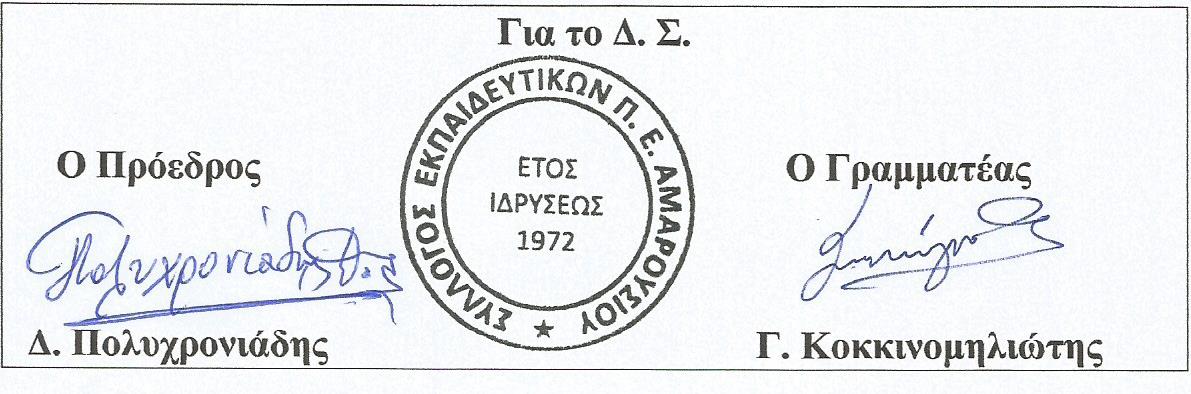 